Cronfa Arloesi Gwledig 2022 - 2025Ffurflen Gais Cronfa arloesi gwledigCaniateir cyflwyno ffurflen gais yn Gymraeg ac ni fydd unrhyw gais a gyflwynir yn Gymraeg yn cael ei thrin yn llai ffafriol na chais a gyflwynir yn Saesneg.Atebwch bob cwestiwn a thiciwch y blychau priodol lle bo angen. Ni ellir derbyn ffurflenni anghyflawn a byddant yn cael eu dychwelyd at yr ymgeisydd. Mae'r cais hwn i'w gwblhau ar y cyd â'r Nodiadau Cyfarwyddyd Cronfa Arloesi Gwledig.Dychwelwch yn electronig i rdpsirgar@sirgar.gov.ukSut rydym yn defnyddio eich gwybodaethMae Cyngor Sir Caerfyrddin yn casglu data personol amdanoch chi gan ddefnyddio'r ffurflen hon er mwyn i ni allu prosesu eich cais am gyllid.   Os hoffech wybod rhagor am sut yr ydym yn defnyddio eich gwybodaeth ewch i'n gwefan www.sirgar.llyw.cymruMae croeso i chi gysylltu gyda’r cyngor trwy gyfrwng y Gymraeg neu’r Saesneg.You are welcome to contact the council through the medium of Welsh or English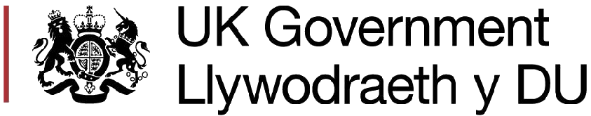 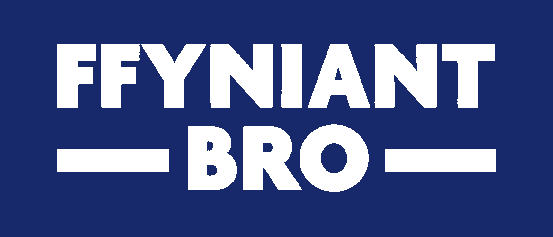 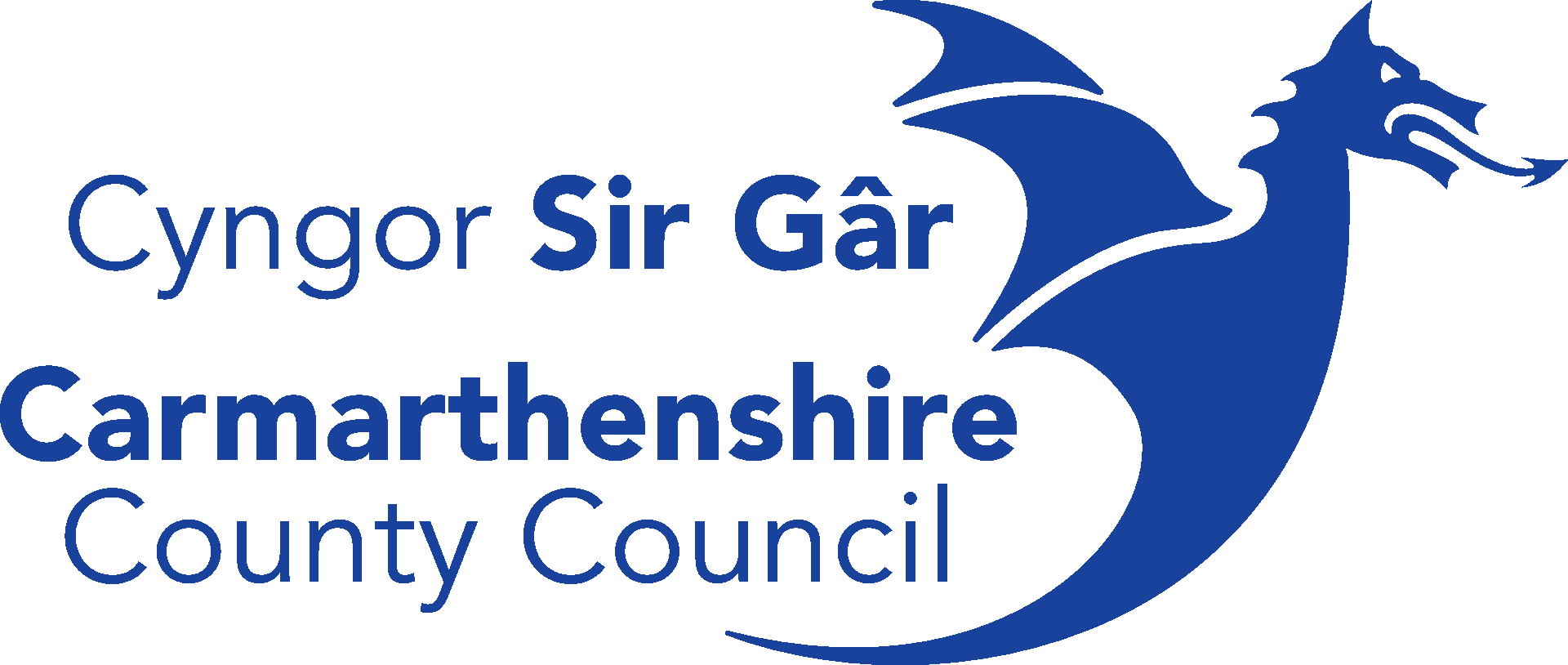 ADRAN 1 – MANYLION YR YMGEISYDDADRAN 1 – MANYLION YR YMGEISYDDEnw'r Sefydliad:Enw'r Sefydliad:Prif Enw Cyswllt:Prif Enw Cyswllt:Swydd yn y Sefydliad:Swydd yn y Sefydliad:Cyfeiriad yr Ymgeisydd:Cod Post:Rhif Ffôn: E-bost:Ardal ddaearyddol y prosiect:Ardal ddaearyddol y prosiect:ADRAN 2 - MATH O GRŴP / SEFYDLIADADRAN 2 - MATH O GRŴP / SEFYDLIADBeth yw statws eich Sefydliad?  (Gan gynnwys unrhyw rifau cofrestredig)e.e., Elusen, Cyngor Cymuned, Busnes, Menter Gymdeithasol, Arall (nodwch isod)              Beth yw statws eich Sefydliad?  (Gan gynnwys unrhyw rifau cofrestredig)e.e., Elusen, Cyngor Cymuned, Busnes, Menter Gymdeithasol, Arall (nodwch isod)              Nodwch pa un o'r blaenoriaethau allweddol y bydd eich prosiect yn ceisio mynd i'r afael â nhw.(Cyfeiriwch at ganllawiau'r Gronfa Arloesi Gwledig )Blaenoriaeth: ADRAN 3 - MANYLION Y PROSIECTTeitl y Prosiect:Gweithgareddau’r Prosiect Pwy fydd yn elwa o’r prosiect hwn?Pa heriau/angen fydd y prosiect hwn yn mynd i'r afael â/taclo?Rhowch fanylion ar pa weithgareddau ymgynghori cymunedol yr ydych wedi'i wneud i sicrhau y bydd y prosiect hwn yn cael ei gefnogi yn eich ardal chi. ADRAN 4 - CYNLLUN BUDDSODDI LLEOL SIR GAERFYRDDINSut mae eich prosiect yn cyd-fynd â Chynllun Buddsoddi Lleol Sir Gaerfyrddin? (dim mwy na 200 gair)ADRAN 5 - ARLOESIYm mha ffordd mae eich prosiect yn arloesol? Cyfeiriwch at o leiaf un o’r canlynol yn eich ateb: prosesau newydd, gwasanaethau newydd, dulliau newydd, cynhyrchion newydd.ADRAN 6 – ALLBYNNAU’R PROSIECTADRAN 6 – ALLBYNNAU’R PROSIECTADRAN 6 – ALLBYNNAU’R PROSIECTAmcangyfrifwch pa un o'r allbynnau rhaglen hyn y bydd eich prosiect yn cyfrannu ato. Cyfeiriwch at Atodiad 3 yn Nodiadau Cyfarwyddyd y Rhaglen wrth gwblhau'r adran hon.Amcangyfrifwch pa un o'r allbynnau rhaglen hyn y bydd eich prosiect yn cyfrannu ato. Cyfeiriwch at Atodiad 3 yn Nodiadau Cyfarwyddyd y Rhaglen wrth gwblhau'r adran hon.Amcangyfrifwch pa un o'r allbynnau rhaglen hyn y bydd eich prosiect yn cyfrannu ato. Cyfeiriwch at Atodiad 3 yn Nodiadau Cyfarwyddyd y Rhaglen wrth gwblhau'r adran hon.DangosyddNiferRhesymeg| tystiolaethu ganNifer y digwyddiadau neu weithgareddau lleol a gaiff eu cefnogiNifer y cyfleoedd gwirfoddoli a gefnogirNifer y bobl a gaiff eu cyrraeddNifer yr astudiaethau dichonoldeb a gaiff eu cefnogiNifer y bobl sy'n cymryd rhan mewn sesiynau hyfforddiNifer y swyddi a grëwyd (o ganlyniad uniongyrchol i'r prosiect ond nid yn cynnwys staff a gyflogir gan y prosiect)ADRAN 7 – CYNALIADWYEDD A LLINIARU RISGADRAN 7 – CYNALIADWYEDD A LLINIARU RISGADRAN 7 – CYNALIADWYEDD A LLINIARU RISGNodwch unrhyw risgiau a allai arwain at beidio â chwblhau'r prosiect a sut rydych yn bwriadu lliniaru'r risgiau yr ydych wedi adnabodNodwch unrhyw risgiau a allai arwain at beidio â chwblhau'r prosiect a sut rydych yn bwriadu lliniaru'r risgiau yr ydych wedi adnabodNodwch unrhyw risgiau a allai arwain at beidio â chwblhau'r prosiect a sut rydych yn bwriadu lliniaru'r risgiau yr ydych wedi adnabodSut fydd y prosiect yn gynaliadwy ar ôl y cyfnod cyllido? Neu beth yw eich strategaeth ymadael ar gyfer y prosiect hwn?Sut fydd y prosiect yn gynaliadwy ar ôl y cyfnod cyllido? Neu beth yw eich strategaeth ymadael ar gyfer y prosiect hwn?Sut fydd y prosiect yn gynaliadwy ar ôl y cyfnod cyllido? Neu beth yw eich strategaeth ymadael ar gyfer y prosiect hwn?ADRAN 8 - RHEOLI PROSIECTAmlinellwch brofiad a gallu eich sefydliad i gyflawni'r prosiect hwn i gynnwys manylion am sut y bydd y prosiect hwn yn cael ei reoli i sicrhau llwyddiant. ADRAN 9 – EFFAITH AR YR IAITH GYMRAEGMae Hysbysiad Cydymffurfiaeth Safonau’r Gymraeg yn gosod gofyniad statudol ar y Cyngor i sicrhau bod y grantiau y mae’n eu dyfarnu yn cael effaith gadarnhaol ar gyfleoedd i bersonau ddefnyddio’r Gymraeg, ac ar beidio â thrin y Gymraeg yn llai ffafriol na’r Saesneg. Cyfeiriwch at Atodiad 4 y nodiadau canllaw wrth gwblhau'r adran hon.Sut ydych chi'n mynd i sicrhau y bydd eich prosiect arfaethedig yn sicrhau bod y Gymraeg yn cael ei thrin yr un mor ffafriol â'r iaith Saesneg wrth gynllunio a gweinyddu'r prosiect?Sut ydych chi'n mynd i sicrhau bod eich prosiect arfaethedig yn cael effaith gadarnhaol ar gyfleoedd i ddefnyddio'r Gymraeg?Sut y byddwch chi ac unrhyw drydydd parti neu bartner yn hyrwyddo eich darpariaeth cyfrwng Cymraeg i gymunedau’r sir?ADRAN 10 – THEMÂU TRAWSBYNCIOLADRAN 10 – THEMÂU TRAWSBYNCIOLMae gofyn i bob prosiect ddangos sut y byddant yn mynd i'r afael â'r themâu trawsbynciol canlynol: Cyfeiriwch at Atodiad 5 o'r nodiadau canllaw wrth gwblhau'r adran hon.Mae gofyn i bob prosiect ddangos sut y byddant yn mynd i'r afael â'r themâu trawsbynciol canlynol: Cyfeiriwch at Atodiad 5 o'r nodiadau canllaw wrth gwblhau'r adran hon.Dulliau cynaliadwy a charbon isel o gyflenwiGwasanaethau hygyrch yn ddigidolCyfle CyfartalADRAN 11 – HYD Y PROSIECTNodwch fod rhaid cwblhau pob prosiect erbyn mis Hydref 2024 fan bellaf ac ni all cyfnod y prosiect fod yn fwy na 12 mis _______ MisAmcangyfrif o'r dyddiad cychwyn:                                       Amcangyfrif o'r dyddiad gorffen:ADRAN 12 – DADANSODDIAD COSTAUADRAN 12 – DADANSODDIAD COSTAUCwblhewch daenlen costau'r Prosiect gyda rhagor o fanylion. Cyfeiriwch at Atodiad B ar gyfer Caffael.Cwblhewch daenlen costau'r Prosiect gyda rhagor o fanylion. Cyfeiriwch at Atodiad B ar gyfer Caffael.Swm (£)Cyfanswm cost y prosiectCais am gyllidNi all fod yn fwy na £45,000 ADRAN 13 – TAWA yw eich Grŵp / Sefydliad wedi'i gofrestru ar gyfer TAW?  YDY/NAC YDYA all y sefydliad adennill TAW? GELLIR/NI ELLIRRhif Cofrestru TAW: ADRAN 14 – RHEOLI CYMORTHDALIADAUADRAN 14 – RHEOLI CYMORTHDALIADAUADRAN 14 – RHEOLI CYMORTHDALIADAUA ddylai eich cais fod yn llwyddiannus, a fyddai'r dyfarniad uniongyrchol o gronfeydd UKSPF i chi (fel yr ymgeisydd) yn cael ei ystyried yn gymhorthdal?YDY/NAC YDYA ddylai eich cais fod yn llwyddiannus, a fyddai'r dyfarniad uniongyrchol o gronfeydd UKSPF i chi (fel yr ymgeisydd) yn cael ei ystyried yn gymhorthdal?YDY/NAC YDYA ddylai eich cais fod yn llwyddiannus, a fyddai'r dyfarniad uniongyrchol o gronfeydd UKSPF i chi (fel yr ymgeisydd) yn cael ei ystyried yn gymhorthdal?YDY/NAC YDYCyfeiriwch at Atodiad 6 yn y canllawiau i esbonio'r rhesymeg dros eich ymateb i’r cwestiwn uchod. Cyfeiriwch at Atodiad 6 yn y canllawiau i esbonio'r rhesymeg dros eich ymateb i’r cwestiwn uchod. Cyfeiriwch at Atodiad 6 yn y canllawiau i esbonio'r rhesymeg dros eich ymateb i’r cwestiwn uchod. Os ystyrir y wobr yn gymhorthdal, mae'n ofynnol i ymgeiswyr roi manylion am unrhyw gymorth ariannol a gafwyd gan awdurdodau cyhoeddus o fewn y 3 blynedd diwethafOs ystyrir y wobr yn gymhorthdal, mae'n ofynnol i ymgeiswyr roi manylion am unrhyw gymorth ariannol a gafwyd gan awdurdodau cyhoeddus o fewn y 3 blynedd diwethafOs ystyrir y wobr yn gymhorthdal, mae'n ofynnol i ymgeiswyr roi manylion am unrhyw gymorth ariannol a gafwyd gan awdurdodau cyhoeddus o fewn y 3 blynedd diwethafCyllidwrSwmDyddiad derbyniwyd y cyllid gan yr ymgeisyddADRAN 15 – RHESTR WIRIOADRAN 15 – RHESTR WIRIOSicrhewch fod yr holl ddogfennau a thystiolaeth a ganlyn yn cael eu cyflwyno gyda'r ffurflen gais hon wedi'i chwblhau ac wedi'i llofnodiSicrhewch fod yr holl ddogfennau a thystiolaeth a ganlyn yn cael eu cyflwyno gyda'r ffurflen gais hon wedi'i chwblhau ac wedi'i llofnodiFfurflen gais wedi'i chwblhauCaniateid statudol yn cynnwys caniatâd cynllunio, rheoliadau adeiladu (os yn berthnasol)Prawf o arian cyfatebol o ffynonellau cyllid eraill (os yw'n berthnasol)Cydnabod gwrthdaro buddiannauDogfennau cyfansoddiadCopi o'r cyfrifon diweddaraf sydd ar gaelTaenlen gyllideb wedi'i chwblhauCyfriflen bancPolisi Iaith GymraegPolisi Cyfle CyfartalADRAN 16 – DATGANIADADRAN 16 – DATGANIADADRAN 16 – DATGANIADRwy’n datgan bod y wybodaeth a roddir ar y ffurflen hon yn gywir ac yn wir.Rwy’n datgan bod y wybodaeth a roddir ar y ffurflen hon yn gywir ac yn wir.Rwy’n datgan bod y wybodaeth a roddir ar y ffurflen hon yn gywir ac yn wir.Llofnodwr 1                              Llofnodwr 2                           EnwLlofnodSwydd yn y Grŵp / SefydliadDyddiad